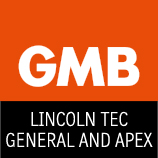 PLEASE REMEMBER NEW VENUE GOLDEN EAGLE 19:20 STARTAgenda 12 June 2017Apologies and WelcomeAgree minutes of last meeting Items requiring action from last meeting (Gratuity details/Summer function) Correspondence -- Bank statement/Regional Conference motions/Thank you Secretary’s monthly reportReps Workplace ReportsSummer BBQ Any Other Business Date and Time of next meeting--10 July 